STUDY OF VARIOUS MULTIPATH CHANNELS& SMALL-SCALE FADING& ITS PERFORMAMCE IN WIRELESS COMMUNICATIONAijaz Ali Khan1, Dr. Yash Pal Singh2Department of Electronics and Communication Engineering1,2OPJS University, Churu (Rajasthan)AbstractIn this Research, we exhibit a time-frequency point of view of wireless communications after some time-varying multipath channels. Our discourse is principal with regards to code-division multiple access (CDMA) systems in light of their outstanding capacity to battle multipath blurring. Beginning with a time-frequency portrayal of the mobile wireless channel, we land at a sanctioned nite-dimensional time-frequency portrayal of the channel that will fill in as the foundation of our treatment. The accepted time-frequency-based channel portrayal demonstrates that spread-range signalling after some time-varying multipath channels has extra degrees of flexibility that are not abused by existing communications systems. CDMA systems have an expansive time-data transmission product (TBP) that can be abused to give decent variety against channel blurring.1. INTRODUCTIONThe cutting-edge RAKE beneficiary that accomplishes multipath assorted variety abuses just the extensive data transmission however not the expansive TBP of CDMA systems. The time-frequency channel portrayal characters Doppler as another measurement for decent variety, and encourages the misuse of joint multipath-Doppler assorted variety by entirely using the accessible TBP in CDMA systems. In this way, a time-frequency way to deal with communication over multipath channels has the capability of conveying significant increases over customary techniques in practically all parts of framework performance. The principal time-frequency channel portrayal can be abused in an assortment of parts of communication framework outline and investigation is going from new signaling and beneficiary structures to multiuser recognition, timing-securing and impedance concealment to data theoretical issues identified with multipath blurring channels. We delineate the energy of the time-frequency worldview by concentrating on two primary themes [1]:Novelsignalling and receiver structures, and A new approach to multiuser timing-acquisition and interference suppression that fully incorporates the multipath channel. Our goal isn't to give a definite depiction of the techniques however to give some help for the benefits of the time frequency approach with regards to the two themes. In wireless telecommunications, multipath is the spread wonder that outcome in radio signals achieving the accepting reception apparatus by at least two ways. Reasons for multipath incorporate barometrical ducting, ionospheric reflection and refraction, and reflection from water bodies and earthly questions, for example, mountains and structures. The impacts of multipath incorporate productive and ruinous obstruction, and stage moving of the signal. In computerized radio communications, (for example, GSM) multipath can cause blunders and influence the nature of communications.2. MULTIPATH & SMALL-SCALE FADINGMultipath signals are gotten in an earthbound situation, i.e., where diverse types of engendering are available, and the signals touch base at the beneficiary from the transmitter through an assortment of paths. In this manner there would be multipath interference, causing multipath fading. Including the impact of the development of either Tx or Rx or the encompassing mess to it, they got general signal adequacy or stage changes over a little measure of time. Principally this causes the fading [2].Fading The term fading, or, small-scale fading, implies quick variances of the amplitudes, stages, or multipath postponements of a radio signal over a brief period or short travel separate. This may be severe to the point that large-scale radio proliferation misfortune impacts may be overlooked.In principle, the following are the main multipath effects:Rapid changes in signal strength over a small travel distance or time interval.Random frequency modulation due to varying Doppler shifts on different multipath signals.Time dispersion or echoes caused by multipath propagation delays.Factors influencing fading The following physical factors influence small-scale fading in the radio propagation channel [3]:  Multipath propagation – Multipath is the proliferation marvel that outcomes in radio signals achieving the accepting antenna by at least two ways. The impacts of multipath incorporate helpful and dangerous obstruction, and phase moving of the signal.Speed of the mobile – The relative movement between the base station and the portable outcomes in random recurrence regulation because of various Doppler moves on each of the multipath components.Speed of surrounding objects – In the event that items in the radio channel are in movement, they incite a time varying Doppler move on multipath components. On the off chance that the encompassing articles move at a more prominent rate than the versatile, at that point this impact overwhelms fading.Transmission Bandwidth of the signal – In the event that the transmitted radio signal transfer speed is more prominent than the "data transmission" of the multipath channel (evaluated by intelligence transfer speed), the got signal will be contorted.3. FADING EFFECTS OF MULTIPATH TIME DELAY SPREADSuch types of fading occur when the bandwidth of the transmitted signal is less than the coherence bandwidth of the channel. Equivalently if the symbol period of the signal is more than the  delay spread of the channel [4], then the fading is flat fading.So we can say that flat fading occurs whenWhere BS is the signal bandwidth and BC is the coherence bandwidth. AlsoWhere is the symbol period and is the delay spread. And in such a case, mobile channel has a constant gain and linear phase response over its bandwidth.Frequency Selective FadingFrequency particular fading happens when the signal data transmission is more than the intelligibility transfer speed of the mobile radio channel or proportionately the images length of the signal is not exactly the  delay spread.AndAt the receiver, we obtain multiple copies of the transmitted signal, all attenuated and delayed in time. The channel introduces inter symbol interference. A rule of thumb for a channel to have flat fading is if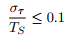 In a quick fading channel, the channel motivation reaction changes quickly inside the image length of the signal. Because of Doppler spreading, signal experiences frequency scattering prompting mutilation. In this way a signal experiences quick fading if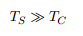 Where TC is the coherence time and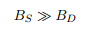 Where BD is the Doppler spread. Transmission involving very low data rates suffers from fast fadingSlow fading In such a channel, the rate of the difference in the channel drive reaction is significantly less than the transmitted signal. We can consider a moderate blurred channel a channel in which channel is practically consistent over no less than one image term. Consequently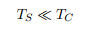 And 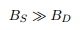 We observe that the velocity of the user plays an important role in deciding whether the signal experiences fast or slow fading.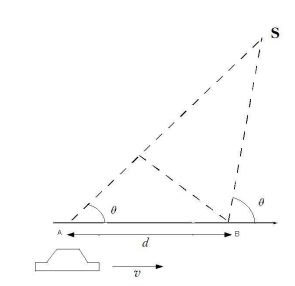 Figure 1: Illustrating of Doppler Effect4. OFDM IN MULTIPATH MOBILE FADING CHANNELThe wireless multimedia application is the present pattern, and henceforth the wireless framework that offers high data rate is of the incredible request as of late. Alongside, the capacity to manage multipath engendering is important for a wideband wireless framework. Subsequently, the progress wideband transmission techniques are urgent. Among them, orthogonal frequency division multiplexing (OFDM) is a huge system that proficient to lessen the frequency-specific fading into level fading by isolating the accessible spectra into multiple subcarriers.Indeed, even it has been dealt with as the hopeful of the fourth era wireless communication. Of late, OFDM has been utilized for a great deal of utilization. For example, OFDM is the balance strategy for European models, for example, digital audio broadcasting (DAB) and digital video broadcasting (DVB). It has likewise been doled out to the wireless neighborhood [5].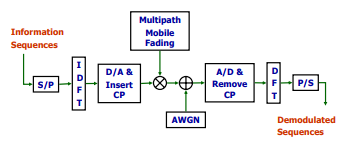 Figure2: DFT-Based OFDM TransceiverMoreover, a framework may transmit the OFDM signal serially, so the time scattering of the channel causes interblock interference (IBI) between progressive OFDM pieces. Along these lines, the connection between CP and delay spread is depicted. Here, OFDM framework in the multipath slowly fading channel is contemplated. For the slowly fading channel, it is groupsed that the fading is sufficiently slow for the channel to be viewed as steady finished each OFDM piece span. To begin with, letThe performance brings about mobile fading channel are assessed by computer reproduction with two suspicion: in the first place, idealize stage recuperation is connected, which was mimicked by subjecting the symbols to just the channel envelope variety; second, culminate pilot recuperation is accepted, which was recreated by not allowing the pilot symbol to be undermined by commotion [6]. 5. FREQUENCY-SELECTIVE FADING CHANNELFrequency-specific fading channel model is normally modeled as the total of a few level fading channels with various delays. At the point when the multipath delay spread is noteworthy regarding the symbol time frame, the channel goes about as a multitap channel, in which each channel coefficient (each tap) is Rayleigh dispersed on account of rayleigh blurred channel and just the main coefficient is of non zero mean, in the event that it is Rician blurred channel [7]. Time Flat and Time Selective Channels: If the Doppler spread experienced by the signal because of relative movement between the transmitter and the collector is little, when contrasted with the frequency of the operation and its intelligible time of the channel is littler than the symbol span then it is called as the time level channel. Else it is called time specific channel. FDM: Frequency Division Multiplexing (FDM) is the technique used to all the while transmitting a few signals through the channel that backings a more significant bandwidth. The accessible channel bandwidth is partitioned into various non-covering bands of frequencies isolated by protecting bands. 6. MODELING TIME-VARYING AGGREGATE INTERFERENCE IN COGNITIVE RADIO SYSTEMSCoginitive radio (CR) offers a promising answer for the issue of under usage of the range. A typical worldview of CR arranges clients into two classifications. Specifically, essential clients (PUs), which have free access to the range, and cognitive clients (CUs), which can utilize the range however under tight limitations on the total interference their transmissions cause to the PUs [7]. A fruitful design and organization of CR, subsequently, requires as an initial step an exact model for the total interference caused to the PUs by transmissions from one or numerous CUs. This portrayal nourishes into the design and assessment of transmission arrangements for the CUs and techniques to help moderate their interference. A few factors together influence the total interference and must be represented with a specific end goal to touch base at a precise model for it. It is influenced by proliferation qualities of the channels between the CUs and PUs, for example, path-misfortune, shadowing, and fading. Moreover, the quantity of CUs that transmit and their areas influence the interference. Flawed range detecting additionally directly influences it as it decides the CUs' transmit powers and regardless of whether they transmit. The utilization of collaboration, in which the CUs coordinate with each other and breaker their choices, influences the precision of range detecting and, in this way, the total interference. Given the significance of interference modeling in CR, one of the methodologies sought after in writing depends on estimations from test organizations [8]. Notwithstanding, these organizations are commonly little given the trouble in setting up an explore different avenues regarding numerous interferers that catches the many wellsprings of randomness. Besides, the models concluded are area particular. Along these lines, a moment approach has concentrated on creating factual models for the total interference [9]. In any case, no shut frame exists for its likelihood circulation work (PDF). Consequently, a few surmised explanatory models have been explored. Interference in Underlay CR Mode: Further, our channel model and the SPPP model for CUs. Nonetheless, the speculation from an SLN RV to an SLN RP and the showing of its precision in modeling the time-varying nature of the total interference when all the previously mentioned physical layer impacts are represented is novel and is a commitment of this area. The accompanying is a rundown of our particular commitments and the numerous courses in which our approach and results contrast from those and other related works[14]:Overall goal: While focuses on portraying the preview statistics and models the total interference as an SLN RV, we describe the time-varying behavior of the total interference as it likewise influences the PU-Rx. For instance, it has been contended that long dunks in the signal-to-noise-plus-interference-ratio (SINR) are inconvenient to the PU-Rx. Analytical results: While snapshots of the total interference are derived, we derive new articulations for the minutes and the autocorrelation of the total interference. These then help decide every one of the parameters that are required to indicate the SLN RP and bring forth new scientific outcomes for the LCR and AED of the total interference.CU transmission model: While focuses on the interweave mode, we analyze a hybrid mode of operation that combines the interweave and underlay modes.Spectrum sensing model: An out-of-band spectrum sensing model is assumed in which each CU senses the signal it receives from the full-duplex PU-Rx on a separate control channel. In our model, however, spectrum sensing is based on the signal received from the PU-Tx and is in-band.Extensive benchmarking and application:Our paper likewise demonstrates the utility of the proposed RP model by applying it to the design of the PEZ and demonstrating that it is sensibly accurate over an extensive variety of parameters. This is not at all like. Further, the benchmarking of the proposed model is more extensive in our paper.Time-varying Behavior Comparisons: We see that the LCR curve isn't symmetric about the mean of the total interference, which is because the PDF of the total interference is asymmetric about its mean. For low edge values, the LCR is little because the total interference remains above it and rarely crosses the limit.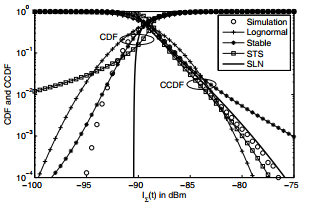 Figure3: Non-cooperative SS: Comparison of CDF and CCDF of  from various models with path-loss, shadowing, and Rayleigh fading.7. CONCLUSIONThe outcomes from these works are steady with the discoveries in demonstrating that the mix of MIMO techniques with OFDM improves the transmission rate, range, and dependability. Frequency diversity can be achieved by joining MIMO with OFDM and utilizing the codes known as SFBC bringing about SFBC-OFDM which abuses the most extreme diversity available in MIMO channels. In STBC-OFDM, the data symbols are coded over various receiving wires and time via the utilization of numerous consecutive OFDM symbols, while, SFBC symbols are coded over different reception apparatuses and various OFDM subcarriers. In this article we have moved from physical models, to point to point communications, to cellular multiple access plans, and ﬁnally to systems with blended trafﬁc sorts, throughout emphasizing how the channel physically couples the clients, and therefore all algorithms and protocols that are worked to tame this medium. REFERENCESM. P¨atzold, “Mobile Fading Channels. Chichester,” UK: John Wiley & Sons, 2002.Chengshan Xiao, Senior Member, IEEE, Yahong Rosa Zheng, Member, IEEE, and Norman C. Beaulieu, Fellow, IEEE, “Novel Sum-of-Sinusoids Simulation Models for Rayleigh and Rician Fading Channels”, IEEE Transactions on Wireless Communications, VOL. 5, No. 12, December 2006.Yahong Rosa Zheng and Chengshan Xiao, Senior Member IEEE, Simulation Models With Correct Statistical Properties for Rayleigh Fading Channels, IEEE Transactions on Communications, Vol. 51, No. 6, June 2003.T. S.Rappaport, “Wireless Communications: Principles and Practice”, Second Edition, 2004.Sanjiv Kumar, P. K. Gupta and G. Singh. Performance “Analysis of Rayleigh and Rician Fading Channel Models using Matlab Simulation”, I.J. Intelligent Systems and Applications, 2013, 09, 94-102HemchandVashist, ArvindPathak, AmarjeetKaur, Sanjay Sharma, Ashish Sharma and MeenuJangir. “Simulation and Modeling of Fading Channel and Improvement of Channel estimation using Artificial Neural Network”, International Journal of Innovative Technology and Exploring Engineering, Volume-1, Issue-6, November 2012Z.K. Adeyemo1 D.O. Akande, F.K. Ojo and H.O. Raji. “Comparative evaluation of fading channel model selection for mobile wireless transmission system”, International Journal of Wireless & Mobile Networks (IJWMN) Vol. 4, No. 6, December 2012VinayPanwar and Sanjeet Kumar. “Bit Error Rate (BER) Analysis of Rayleigh Fading Channels in Mobile Communication”, International Journal of Modern Engineering Research (IJMER) Vol.2, Issue.3, May-June 2012 pp-796-798Julian Cheng, ChinthanandaTellambura and Norman C. Beaulieu. “Performance of Digital Linear Modulations on Weibull Slow-Fading Channels”, IEEE Transactions on communications, vol. 52, no. 8, August 2004